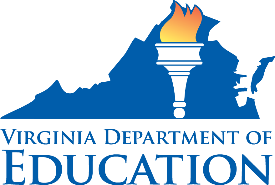 FEDERAL PROGRAM ADMINISTRATIVE REVIEW 
SCHOOL NUTRITION PROGRAM SUMMARYSection 207 of the Healthy Hunger Free Kids Act 2010, amended section 22 of the National School Lunch Act (42 U.S.C. 1769c) requires the Virginia Department of Education, Office of School Nutrition Programs (VDOE SNP), to report the final results of the administrative review to the public in an accessible, easily understood manner in accordance with guidelines promulgated by the Secretary. Local Educational Agency: Park Place SchoolReport Publication Date: April 2, 2019Administrative Review Dates: October 24 – 26, 2018Review Month and Year: September 2018Participating Programs: NSLP, SBPParticipates in Special Provisions? No Enrollment and Participation Data for September 2018:
Findings Identified during the Administrative Review:Table 1: Program Access and ReimbursementTable 2: Meal Patterns and Nutritional QualityTable 3: School Nutrition Environment and Civil RightsUSDA is an Equal Opportunity Provider, Employer and Lender.EligibilityEnrollmentLunch Avg. Daily Participation (ADP)Lunch ADP %Breakfast ADPBreakfast ADP %Total Reimbursement ($$)Free72005587.301,656.36Reduced30023.1757.04Paid80069.5226.66Total83Cell intentionally left blankCell intentionally left blankCell intentionally left blankCell intentionally left blank1,740.06CategoryFindingsCertification and Benefit Issuance  NO FINDINGS		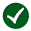 Details: Verification  NO FINDINGS Details:Meal Counting and Claiming  NO FINDINGSDetails:CategoryFindingsMeal Components and Quantities   FINDINGS IDENTIFIED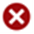 Details: The fluid milk requirement was not met.Offer versus Serve FINDINGS IDENTIFIEDDetails: No point of service signage was posted explaining what constitutes a reimbursable meal.Dietary Specifications and Nutrient Analysis  NO FINDINGSDetails:CategoryFindingsFindingsFood SafetyFood Safety    FINDINGS IDENTIFIEDDetails: Details: A written copy of the food safety plan was not available.Local School Wellness PolicyLocal School Wellness Policy  NO FINDINGSDetails:Details:Competitive FoodsCompetitive Foods  NO FINDINGSDetails:Details:Civil RightsCivil Rights   FINDINGS IDENTIFIEDDetails: Details: Annual civil rights training was not conducted for all staff.